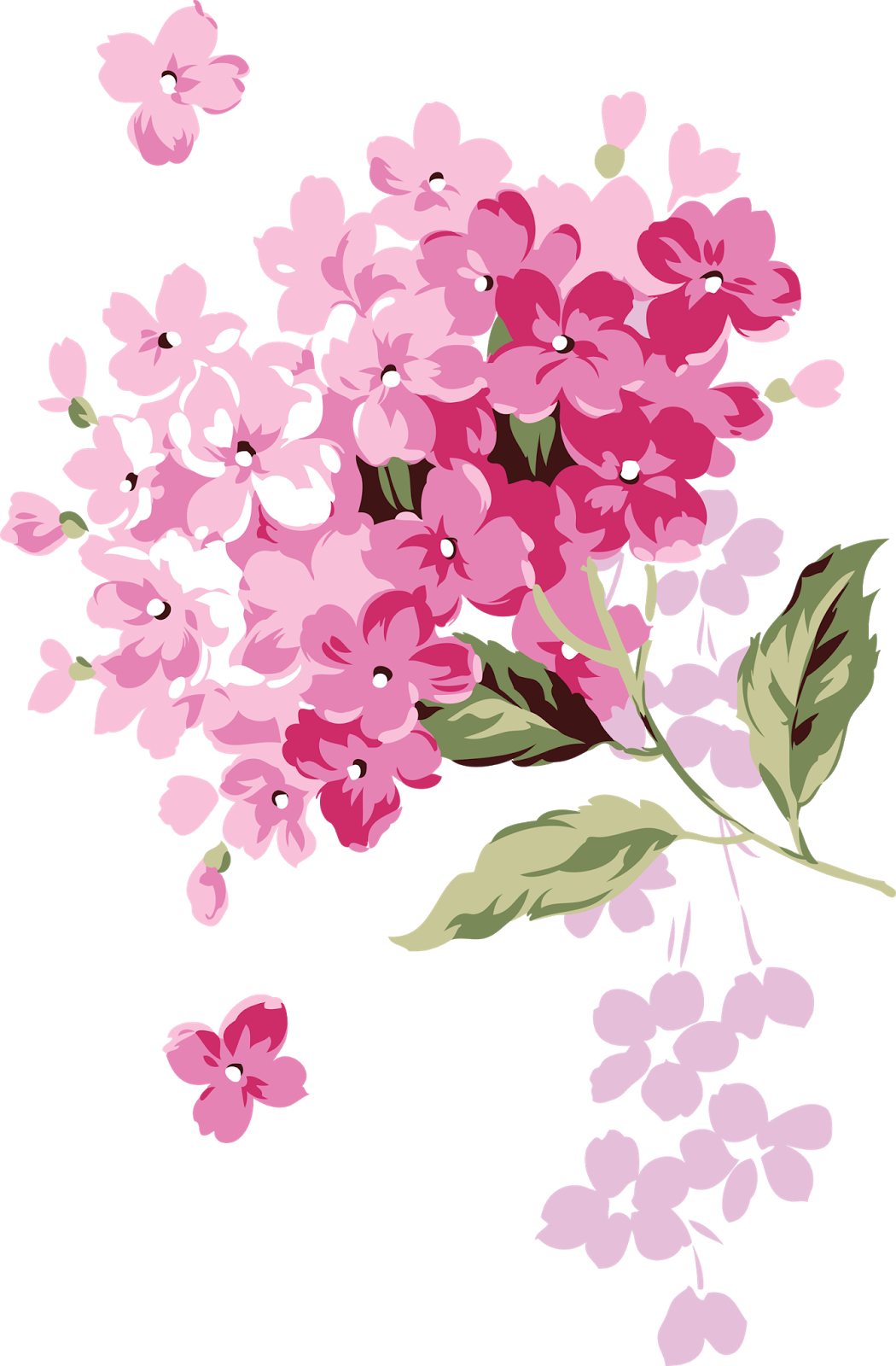 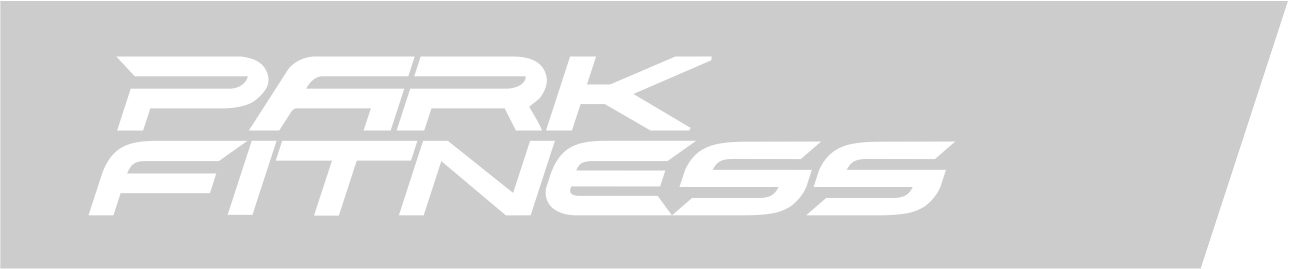                                                                                                                                               Ул. 22 Апреля 38/8 (ТОК Победа)8(962)0322112, +7(3812)665-889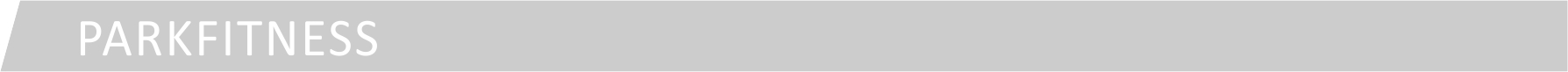 Безлимитные карты (7:00-22:00)Безлимитные карты (7:00-22:00)Безлимитные карты (7:00-22:00) Карта «Фитнес Год»АКЦИЯ!!!   20 000  15 000₽ 10 мес. + 45 дней заморозки + 1ПТКарта  «Фитнес Сезон» 3 мес.6150₽3 мес. + 15 дней заморозки+ 1ПТКарта  «Фитнес Месяц» 2750₽1 мес. + 1ПТКарта «Продление Базовая» 1 мес.2250₽*со второго месяца посещенияКарта «ТЗ детский»/ «60+» 1000₽До 16 лет/ после 60 летДневные карты (07:00-16:00)Дневные карты (07:00-16:00)Дневные карты (07:00-16:00) Карта «Фитнес Год»АКЦИЯ!!!   15 000  11 000₽10 мес. + 45 дней заморозки + 1ПТКарта  «Фитнес Сезон» 3 мес.4650₽3 мес. + 15 дней заморозки + 1ПТКарта  «Фитнес Месяц»2250₽1 мес. + 1ПТКарта «Продление дневная» 1 мес.1750₽* со второго месяца посещенияДополнительные услугиДополнительные услугиДополнительные услугиПерсональная тренировкаот 600₽Персональное занятие с тренеромСплит-тренировкаот 300₽Блок из 12 персональных тренировокПрограмма тренировок/питания 1500₽Индивидуальная программа питания Разовое посещение350₽«TANITA»АКЦИЯ!!!   450 300₽Анализ состава телаДействующие акцииДействующие акцииДействующие акции«Приведи друга»Приводи друзей в клуб, и каждый получит скидку 500₽ **подробности у администратораПриводи друзей в клуб, и каждый получит скидку 500₽ **подробности у администратора